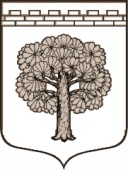 МУНИЦИПАЛЬНОЕ  ОБРАЗОВАНИЕ«ДУБРОВСКОЕ ГОРОДСКОЕ ПОСЕЛЕНИЕ»ВСЕВОЛОЖСКОГО МУНИЦИПАЛЬНОГО РАЙОНАЛЕНИНГРАДСКОЙ ОБЛАСТИАДМИНИСТРАЦИЯ                 ПОСТАНОВЛЕНИЕ   07.07.2015                                                                                         № 194г.п. ДубровкаО внесении изменений в Постановление Администрации МО «Дубровское городское поселение» Всеволожского муниципального района Ленинградской области  №58 от 11.04.2013г.«Об утверждении административного регламента предоставления муниципальной услуги «Осуществление перевода жилого помещения в нежилое помещение и нежилого помещения в жилое помещение»   	В соответствии с  Бюджетным кодексом Российской Федерации от 31.07.1998 № 145-ФЗ, Постановлением Правительства Российской Федерации от 15.06.2009 № 478 «о единой системе информационно-справочной поддержки граждан и организаций по вопросам взаимодействия с органами исполнительной власти и органами местного самоуправления, Постановлением администрации муниципального образования «Дубровское городское поселение» Всеволожского муниципального района Ленинградской области,   ПОСТАНОВЛЯЮ: 1. В постановление администрации МО «Дубровское городское поселение» Всеволожского муниципального района Ленинградской  области №58 от  11.04.2013г. ««Об утверждении административного регламента предоставления муниципальной услуги «Осуществление перевода жилого помещения в нежилое помещение и нежилого помещения в жилое помещение» внести следующие изменения:1.1 Пункт 2.10. изложить в следующей редакции:«2.10. Требования к местам предоставления муниципальной услуги:	Места ожидания должны быть комфортными  для заявителей, оборудованы стульями, информационными стендами.	Время ожидания в очереди при обращении заявителя для получения муниципальной услуги не должно превышать 15 минут.Должностное лицо, предоставляющее муниципальную услугу, обязано предложить лицу воспользоваться стулом, находящимся рядом с рабочим местом данного должностного лица.	Рабочие места должностных лиц, предоставляющих муниципальную услугу, оборудуются компьютерами (1 компьютер с установленными справочно-правовыми системами на каждое должностное лицо) и оргтехникой, позволяющими своевременно и в полном объеме получать справочную информацию по правовым вопросам и организовать предоставление муниципальной услуги в полном объеме. Должностным лицам, ответственным за предоставление муниципальной услуги, обеспечивается доступ в Интернет  и выделяются бумага, расходные материалы и канцтовары в количестве, достаточном для предоставления муниципальной услуги.»2. Опубликовать настоящее Постановление в газете «Вести Дубровки». 3. Настоящее Постановление вступает в законную силу после официального опубликования.4. Контроль за исполнением Постановления оставляю за собой.Глава  администрации                                                                  А.И. Башнин